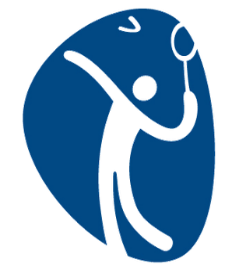 Les objectifsDevenir un joueur compétent capable d’analyser sa pratique et celle des autres.Pratiquer en toute sécurité de l’échauffement à la fin de séance.Développer ses qualités physiques, mentales et sociales.S’engager physiquement dans une démarche de progrès à travers la connaissance de soi et de l’activité.Les niveauxTous niveaux : du débutant au confirmé.Evaluation – Niveau de compétences requisSavoirs, savoir-faire et savoir-être : Note sur 20 pointsAssiduité, motivation, engagement à chaque séanceCompétences techniques : Evaluation sous forme de « routines » et de « matchs »Compétences méthodologiques et sociales. Etre capable de prendre différents rôles : arbitre, partenaires d’entrainement, entraineur. Entraînements et compétitions UniversitairesEntraînements au sein de l’AS tous les lundis de 12h à 14h et les Mardis de 18 h à 20 h. Entrainements réservés aux étudiant.es qui participent aux compétitions du jeudi soir.Halle 1 campus PDA. BronCompétitions les jeudis de 18h à 22h30.Halle 1 campus PDA. BronTenue / MatérielMatériel spécifique fourni. Nous vous conseillons toutefois d’emmener votre raquette si vous en avez une.Chaussures de sport d’intérieur propres 